Dear Coach,Thank you for registering your team for Lee County Parks and Recreation’s 28th annual Gene Cusic Collegiate Classic. We hope you enjoy the classic, as well as your stay in Lee County. We take pleasure in hosting this event and strive to make it better each and every year. Please do not hesitate to contact us if you have any questions or concerns. In the information and pages below you will find the following:Important Dates and InformationAdditional Information and Frequently Asked QuestionsTournament RulesGame Request Form, Practice Request Form, and Arrival FormInvoiceImportant Dates and Information:Payments are due on November 1, 2017 ($100 per game)Please make checks payable to Lee County B.O.C.C..Please call Makenzie Vance (239-281-4630) or Sergio Perez (239-560-8105) if you would like to pay with a credit or debit card.Game Request Form is due on November 1, 2017Please list the first and last available playing dates along with AM or PM based on your arrival and departure time.The current team list can be found on our website. Here’s the link: http://www.leegov.com/parks/athletics/cusic/teams?gender=men&year=2018We will make every effort to accommodate your team selection preference. There is no guarantee you will not play the same team twice or the teams you have selected. Upon completion, please e-mail this form to Makenzie Vance (MVance2@leegov.com) and Sergio Perez (SPerez@leegov.com).  We will begin working on the schedule once all game request forms have been completed. Practice Request Form is due AFTER the final schedule has been releasedWe will make every effort to accommodate your practice selection preference. There is no guarantee you will get the practice date/time you have selected. Each practice will be two hours in duration. Your first practice is complementary. There is a $50 fee for each additional practice. Please e-mail this form to Makenzie Vance (MVance2@leegov.com) and Sergio Perez (SPerez@leegov.com) AFTER the game schedule has been finalized. Arrival Information Form is due on February 1, 2018Please e-mail this form to Allison Gruber (LeeCountySports@aol.com).Copy of College/University’s Insurance is due on February 1, 2018Please e-mail this form to Makenzie Vance (MVance2@leegov.com) and Sergio Perez (SPerez@leegov.com) the game schedule has been finalized. 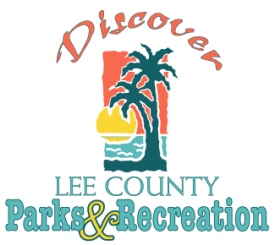 Additional Information and Frequently Asked Questions:Facility Names and Addresses:Lee County Player Development Complex (5-Plex)4301 Edison Avenue, Fort Myers, FL 33916Terry Park3410 Palm Beach Boulevard, Fort Myers, FL 33916Lee County Hotel Information:Please contact Allison Gruber with the Lee County Sports Organizing Committee at 239-541-1800 or LeeCountySports@aol.comWebsite: https://www.leecountysportshousing.org/contactus Car Rental Information:Please visit our website at http://www.leegov.com/parks/athletics/cusic for information on car rentals. We will provide game balls for all games. Please make sure your players retrieve foul balls to the umpire. No refunds will be given after January 8, 2018.No refunds will be given for cancellations due to weather. Makeup games are not guaranteed due to inclement weather. We do not provide athletic trainers. If you are interested in hiring a certified athletic trainer for your games and/or practices, please contact Mike Evans (MikeDE@leeschools.net). 2018Lee County Parks and Recreation Gene Cusic Collegiate ClassicBaseball Tournament RulesAll varsity games will be 9 inning games unless the same two teams are playing a doubleheader that day. All doubleheaders with the same teams playing will be 7 inning games.  The decision to play two 9 inning games, 9/7 or 7/9 inning games must be agreed upon by both coaches before the start of the first game of the doubleheader.All varsity games must complete at least 7 innings with the exception being games stopped due to inclement weather. All junior varsity games will not play past 7 innings. The home team will be designated through a coin toss conducted by the coaches before the game. Exception: If two teams are playing a doubleheader against the same team, the home team of the first game will be the visiting team for the second game. There isn’t a 10 run rule. There is no time limit.No infield practice will be permitted before the games.Players may use the outfield and areas outside of the base paths for their warm ups. Stoppage of games due to inclement weather is at the discretion of the Gene Cusic Collegiate Classic staff and the umpires.Terry Park and Player Development Complex are equipped with a Lightning Alerting System.  Seek safe shelter in an enclosed vehicle and enclosed & grounded buildings.Avoid bleachers, dugouts, pavilions, tall trees, metal fences, open areas and picnic sheltersBatting CagesAll pre-game batting practice should be done in the batting cages. Metal cleats are prohibited in the batting cages. Batting cages are on a first come basis and limited to one tunnel when other teams are waiting.  Coaches are to ensure all players stay in the dugouts or are outside of the field fencing. Staff and umpires will ensure all teams are in compliance. Threats toward umpires, coaches, players, and/or staff will result in the enforcement of NCAA Rules regarding unsportsmanlike conduct. The appropriate forms will be filed and your college/university will be notified. Coolers for ice and water will be available upon request. Please remove all trash and gear from your dugout after each game. The rainout number is 239-533-7496.2018Lee County Parks and Recreation Gene Cusic Collegiate ClassicBaseball Game Request FormThis form must be submitted to Makenzie Vance and Sergio Perezby November 1, 2017Game Date:	   # of Games:     AM or PM:Additional Information:Please list the first and last available playing dates along with AM or PM based on your arrival and departure time.The current team list can be found on our website. Here’s the link: http://www.leegov.com/parks/athletics/cusic/teams?gender=men&year=2018We will make every effort to accommodate your team selection preference. There is no guarantee you will not play the same team twice or the teams you have selected. Upon completion, please e-mail this form to Makenzie Vance (MVance2@leegov.com) and Sergio Perez (SPerez@leegov.com).  2018Lee County Parks and Recreation Gene Cusic Collegiate ClassicBaseball Practice Request FormThis form must be submitted to Makenzie Vance and Sergio PerezAFTER the tournament schedule has been finalized.                                         Practice Date:           Preferred Practice Time:     Additional Information:We will make every effort to accommodate your practice selection preference. There is no guarantee you will get the practice date/time you have selected. Each practice will be two hours in duration. Your first practice is complementary. There is a $50 fee for each additional practice. Please e-mail this form to Makenzie Vance (MVance2@leegov.com) and Sergio Perez (SPerez@leegov.com) AFTER the game schedule has been finalized. 2018Lee County Parks and Recreation Gene Cusic Collegiate ClassicBaseball Arrival FormThis form must be submitted to Allison Gruber (LeeCountySports@aol.com)by February 1, 2018.Accommodation Information for Hotels, Condos, and/or HousesArrival InformationDeparture Information2018Lee County Parks and Recreation Gene Cusic Collegiate ClassicInvoiceLee County Parks & Recreation is a Tax Exempt Organization: Federal ID #59-6000-02Fees Due:Softball: $70 Per Game (Due By November 1, 2017)Note: Due to scheduling issues, softball teams will only be allowed to request even numbers of games per day.Baseball: $100 Per Game (Due By November 1, 2017)Payment: 	We accept check, money order, MasterCard, Visa, and Discover.Payable To:Lee County B.O.C.C. (Board of County Commissioners)Send To:	Lee County Parks and RecreationAttn: Softball (Ludie Adorno or Chris Williams)         Baseball (Makenzie Vance or Sergio Perez)3410 Palm Beach BoulevardFort Myers, FL 33916Please contact us if you have any questions or concerns:Softball:	Ludie Adorno:			239-229-0068		AdornoLi@leegov.com Chris Williams:			239-229-0632		CWilliams@leegov.com Baseball:	Makenzie Vance: 			239-281-4630		MVance2@leegov.com	Sergio Perez:			239-560-8105		SPerez@leegov.com Note:No refunds will be given after January 8, 2018.No refunds will be given for cancellations due to weather. Makeup games are not guaranteed due to inclement weather. College/University Name:State:Coach’s Name:T-Shirt Size:Cell Phone #:Office Phone #:E-mail Address:Team Record in 2017:------Teams You Cannot Play:Teams You Would Like to Play:College/University Name:State:Coach’s Name:Cell Phone #:Office Phone #:E-mail Address:College/University Name:State:Coach’s Name:T-Shirt Size:Cell Phone #:Office Phone #:E-mail Address:Accommodation Name:Accommodation Phone #:Accommodation Address:Total # of Rooms:Arrival Date:Departure Date:Flight or Van/BusAirline Name (if applicable):Flight # (if applicable):Arrival Airport (if applicable):Arrival Time:Arrival City:Flight or Van/BusAirline Name (if applicable):Flight # (if applicable):Departure Airport (if applicable):Departure Time:Departure City: